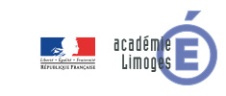 I. Représentation fonctionnelle d’un système Un système est un ensemble structuré de composants qui interagissent entre eux pour répondre à un besoin de l’homme. Il agit sur une matière d’œuvre et lui apporte une valeur ajoutée ; en faisant cela, il réalise une fonction. La figure ci-dessous illustre un mode de représentation fonctionnelle simplifié d’un lampadaire.Dans l’exemple ci-dessus, la matière d’œuvre est l’espace à éclairer ; la valeur ajoutée est l’éclairage de cet espace. La fonction du lampadaire est donc d’éclairer un espace.Les systèmes sont plus ou moins complexes et peuvent fonctionner avec ou sans intervention extérieure. Un véhicule automobile est un système complexe qui nécessite un conducteur. Un robot est également un système complexe mais qui est programmé pour réaliser en toute autonomie un certain nombre de tâches. Un lampadaire d’éclairage urbain peut être considéré comme étant de complexité moindre, mais qui est programmé pour éclairer à certaines heures de la journée.II. Organisation fonctionnelle et structurelle d’un système Pour fonctionner, un système a besoin d’énergie. La chaîne d’énergie est l’ensemble des composants qui permettent de stocker l’énergie, de la distribuer puis de la convertir pour obtenir l'action voulue.De plus, un système échange des informations avec son milieu extérieur. Il reçoit des consignes qui peuvent être fournies par un utilisateur externe ou bien transmises à distance. Il communique des comptes rendus sur son état de fonctionnement. Certains systèmes sont programmés pour pouvoir effectuer en toute autonomie un certain nombre de tâches. Pour cela, ils sont munis de capteurs qui acquièrent les informations correspondant à l’état de fonctionnement du système. Celles-ci sont ensuite traitées afin de pouvoir délivrer les ordres qui vont permettre d’enclencher les actions à réaliser pour agir sur la matière d’œuvre. L’ensemble des composants qui permettent d’acquérir ou de détecter les informations, de les traiter et de communiquer appartient à la chaîne d’information du système.La figure ci-dessous illustre une représentation simplifiée de l’organisation fonctionnelle d’un système. III. Programmer un systèmePour réaliser un programme, il est nécessaire de suivre la démarche suivante :L’analyse décrit le problème à résoudre. L’algorithme décrit la solution au problème en langage naturel (langage humain). L’algorigramme est une représentation graphique de l’algorithme. Le programme est la traduction de l’algorithme (ou algorigramme) en langage compréhensible par la machine.Exemple : Comment automatiser l’éclairage d’une pièce ?Compétences développées en activitésCompétences développées en activitésConnaissances associéesCT 1.1Imaginer, synthétiser, formaliser et respecter une procédure, un protocole.Outils numériques de présentation. Charte graphique. Procédures, protocoles. ErgonomieCT 4.2Appliquer les principes élémentaires de l'algorithmique et du codage à la résolution d'un problème simple.Chaîne d'énergie. Chaîne d'information. Déclenchement d'une action par un événement, séquences d'instructions, boucles, instructions conditionnelles. Systèmes embarqués. Capteur, actionneur, interface.CS 1.6Analyser le fonctionnement et la structure d'un objet, identifier les entrées et sorties.Représentation fonctionnelle des systèmes. Structure des systèmes. Chaîne d'énergie. Chaîne d'informationAnalyseAlgorithmeAlgorigrammeOn souhaite que la pièce ne soit allumée uniquement qu’en présence  d’une personne. Répéter (Si une personne est présente alors allumer la lampeSinon garder la lampe éteinte)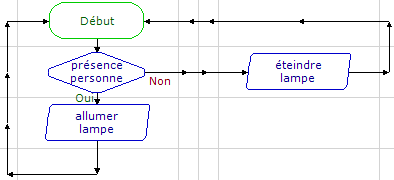 